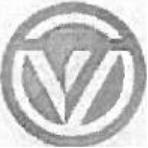 Pivovarská 542, 686 01 Uherské Hradiště, Jarošov tel Vymyslicky Věc: Upozornění Společnost VYMYSLICKÝ - VÝTAHY spol. s.r.o. s Vámi jako objednatelem uzavřela Smlouvu o dílo o údržbě a servisu zdvihacího zařízení. Předmětem této smlouvy je závazek této společnosti provádět služby související s provozem a servisem výtahů, kdy tyto jsou přímo specifikované ve smlouvě a přílohách. Vzhledem k celkovému vývoji ekonomiky, trhu a inflace, která činila za rok 2022 15, 1 %, bylo nutné přehodnotit dosavadní podmínky pro vykonávanou servisní činnost. V rámci paušální měsíční platby jsme se snažili najít úspory, avšak bylo nutné promítnout tyto skutečnosti do nového ceníku prací pro rok 2023. Uvedený ceník, ve kterém je sazby navýšena o 8,3 % Vám zasíláme. Uvedený ceník je platný od 1.3.2023. V případě, že jako Objednatel do 30-ti dnů od doručení oznámení o provedení změny písemně nevyjádříte svůj nesouhlas s provedením změny výše ceníku, má se za to, že souhlasíte se stanovenou odměnou, a že tato cena byla dohodnuta. V případě nesouhlasu se zvýšením ceníku, můžete využít svého práva a smlouvu vypovědět. V takovém případě je nutné doručit výpověď smlouvy společnosti VYMYSLICKÝ - VÝTAHY spol. s.r.o. písemně nejpozději ve lhůtě do 30 dnů od doručení tohoto upozornění. V takovém případě dojde k ukončení této smlouvy dnem následujícím po dni, kdy byla výpověď Zhotoviteli doručena. V případě dotazů je Vám k dispozici náš servisní tým. Tel. V Jarošově dne 7.2.2023 